yap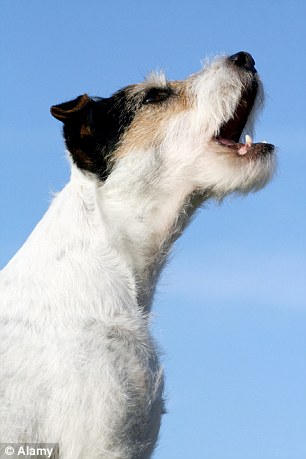 yum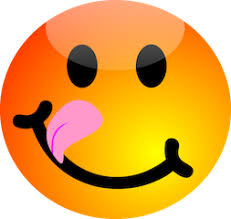 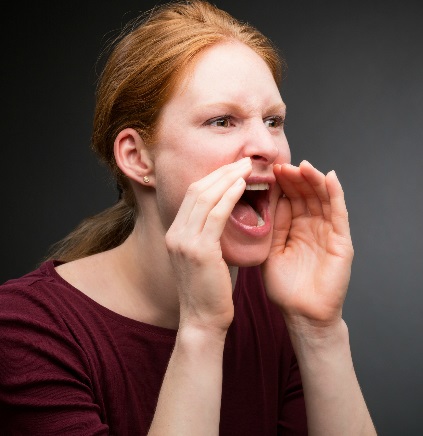 yell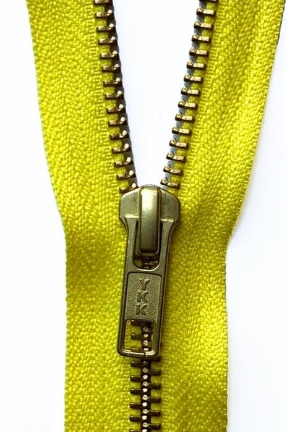 zip